О внесении изменений в муниципальную программу «Обеспечение качественными коммунальными услугами населения Тутаевского муниципального района» на 2023 - 2025 годы, утверждённую постановлением Администрации Тутаевскогомуниципального района от 16.03.2023 № 182-п В соответствии с Федеральным законом от 06.10.2003 № 131-ФЗ «Об общих принципах организации местного самоуправления в Российской Федерации», с постановлением Администрации Тутаевского муниципального района от 21.09.2021 г. № 715-п «Об утверждении Положения о программно-целевом планировании в Тутаевском муниципальном районе и городском поселении Тутаев», Администрация Тутаевского муниципального района ПОСТАНОВЛЯЕТ:Внести в муниципальную Программу «Обеспечение качественными коммунальными услугами населения Тутаевского муниципального района» на 2023-2025 годы, утверждённую постановлением Администрации Тутаевского муниципального района от 16.03.2023 № 182-п (далее – постановление) следующие изменения: Приложение к постановлению изложить в редакции приложения к настоящему постановлению.2.  Признать утратившим силу постановление Администрации Тутаевского муниципального района от 02.02.2024 № 61-п «О внесении изменений в муниципальную программу «Обеспечение качественными коммунальными услугами населения Тутаевского муниципального района» на 2023-2025 годы, утверждённую постановлением Администрации Тутаевского муниципального района от 16.03.2023 № 182-п. 3.     Контроль за исполнением настоящего постановления возложить на первого заместителя Главы Администрации Тутаевского муниципального района Губерову Ю.В.    4.     Настоящее Постановление вступает в силу после его официального опубликования.Глава Тутаевского  муниципального района 					                    О.В. Низова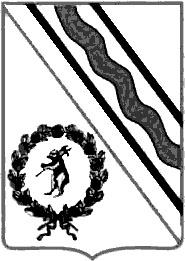 Администрация Тутаевского муниципального районаПОСТАНОВЛЕНИЕот 05.04.2024 № 244-пг. Тутаев